EK3: HANE VE SAHA ZİYARETLERİNE İLİŞKİN BAŞVURU FORMU* Yukarıda belirtilen bilgilerin doğru olduğunu beyan ederim.     İMZA	                                                                                                   TARİH        HANE ve SAHA ZİYARETLERİNE İLİŞKİN BAŞVURU FORMU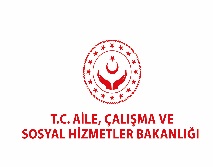         HANE ve SAHA ZİYARETLERİNE İLİŞKİN BAŞVURU FORMUKuruluşun Adı:Kuruluşun Adresi:İletişim Numarası:İrtibat Kişisi:Faaliyet Alanı:İş birliği Yaptığı Ulusal/Uluslararası Kurum ve Kuruluşlar:Hane ve Saha Ziyaretinin Yapılacağı Bölge/İlçe:Hane ve Saha Ziyaretlerinin Amacı:Hane ve Saha Ziyaretlerinin Ne Sıklıkla Yapılacağı:Ulaşılması Hedeflenen Hane Sayısı:Hane ve Saha Ziyaretlerini Gerçekleştirecek Ekip Sayısı:(1 ekibin kaç kişiden oluştuğu belirtilmeli)Hane Ve Saha Ziyaretlerini Gerçekleştirecek Ekiplerde Yer Alan Personellerin Adı -Soyadı, İletişim Bilgileri, Eğitim Durumu Ve Mesleği: